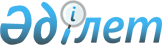 "Солтүстік Қазақстан облысы Мағжан Жұмабаев ауданының аумағында ауылдық округтері және Булаев қаласы әкімдеріне кандидаттарға үгіттік баспа материалдарын орналастыру үшін орын белгілеу және таңдаушылармен кездесулер өткізу үшін үй-жай ұсыну туралы" Солтүстік Қазақстан облысы Мағжан Жұмабаев ауданы әкімдігінің 2018 жылғы 23 сәуірдегі № 95 қаулысының күші жойылды деп тану туралыСолтүстік Қазақстан облысы Мағжан Жұмабаев ауданы әкімдігінің 2021 жылғы 9 шілдедегі № 168 қаулысы. Қазақстан Республикасының Әділет министрлігінде 2021 жылғы 14 шілдеде № 23522 болып тіркелді
      Қазақстан Республикасының "Қазақстан Республикасындағы жергілікті мемлекеттік басқару және өзін-өзі басқару туралы" Заңының 37-бабының 8-тармағына, Қазақстан Республикасының "Құқықтық актілер туралы" Заңының 27-бабына сәйкес, Солтүстік Қазақстан облысы Мағжан Жұмабаев ауданының әкімдігі ҚАУЛЫ ЕТЕДІ:
      1. Солтүстік Қазақстан облысы Мағжан Жұмабаев ауданы әкімдігінің "Солтүстік Қазақстан облысы Мағжан Жұмабаев ауданының аумағында ауылдық округтері және Булаев қаласы әкімдеріне кандидаттарға үгіттік баспа материалдарын орналастыру үшін орын белгілеу және таңдаушылармен кездесулер өткізу үшін үй-жай ұсыну туралы" 2018 жылғы 23 сәуірдегі № 95 қаулысының (Нормативтік құқықтық актілерді мемлекеттік тіркеу тізілімінде № 4685 болып тіркелді) күші жойылды деп танылсын.
      2. Осы қаулы оның алғашқы ресми жарияланған күнінен кейін күнтізбелік он күн өткен соң қолданысқа енгізіледі. 
       "КЕЛІСІЛДІ"
      Мағжан Жұмабаев аудандық 
      сайлау комиссиясы 
					© 2012. Қазақстан Республикасы Әділет министрлігінің «Қазақстан Республикасының Заңнама және құқықтық ақпарат институты» ШЖҚ РМК
				
      Солтүстік Қазақстан облысы Мағжан Жумабаев
ауданының әкімі 

К. Омаров
